projektas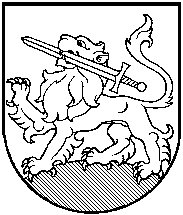 RIETAVO SAVIVALDYBĖS TARYBASPRENDIMASDĖL VŠĮ RIETAVO PIRMINĖS SVEIKATOS PRIEŽIŪROS CENTRO 2017 METŲ FINANSINIŲ ATASKAITŲ RINKINIO PATVIRTINIMO2018 m. balandžio 25 d.  Nr. T1-Rietavas             Vadovaudamasi Lietuvos Respublikos vietos savivaldos įstatymo 16 straipsnio 3 dalies 5 punktu, VšĮ Rietavo pirminės sveikatos priežiūros centro įstatais ir atsižvelgdama į Sveikatos ir socialinės paramos komiteto siūlymą, Rietavo savivaldybės taryba n u s p r e n d ž i a:Patvirtinti viešosios įstaigos Rietavo pirminės sveikatos priežiūros centro 2017 m. finansinių ataskaitų rinkinį (finansinės būklės ataskaita, veiklos rezultatų ataskaita, pinigų srautų ataskaita, grynojo turto pokyčių ataskaita, aiškinamasis raštas – pridedama).Sprendimas gali būti skundžiamas ikiteismine tvarka Lietuvos administracinių ginčų komisijos Klaipėdos apygardos skyriui (H. Manto g. 37, Klaipėda) arba Lietuvos Respublikos administracinių bylų teisenos įstatymo nustatyta tvarka Regionų apygardos administracinio teismo Klaipėdos rūmams (Galinio Pylimo g. 9, Klaipėda) per vieną mėnesį nuo šio sprendimo paskelbimo ar įteikimo suinteresuotai šaliai dienos.Savivaldybės meras			          				RIETAVO SAVIVALDYBĖS ADMINISTARCIJOS SVEIKATOS, SOCIALINĖS PARAMOS IR RŪPYBOS SKYRIUSAIŠKINAMASIS RAŠTAS PRIE SPRENDIMO „DĖL VŠĮ RIETAVO PIRMINĖS SVEIKATOS PRIEŽIŪROS CENTRO 2017 METŲ FINANSINIŲ ATASKAITŲ RINKINIO PATVIRTINIMO“  PROJEKTO2018-04-17Rietavas1. Sprendimo projekto esmė. Patvirtinti VšĮ Rietavo pirminės sveikatos priežiūros centro 2017 metų finansinių ataskaitų rinkinį.2. Kuo vadovaujantis parengtas sprendimo projektas. Sprendimo projektas parengtas vadovaujantis Lietuvos Respublikos vietos savivaldos įstatymo 16 straipsnio 3 dalies 5 punktu, VšĮ Rietavo pirminės sveikatos priežiūros centro įstatais.3. Tikslai ir uždaviniai. Bus pritarta VšĮ Rietavo pirminės sveikatos priežiūros centro 2017 metų finansinių ataskaitų rinkiniui.4. Laukiami rezultatai.Bus vykdomi Lietuvos Respublikos teisės aktų reikalavimai.5. Kas inicijavo sprendimo  projekto rengimą.Savivaldybės administracijos Sveikatos, socialinės paramos ir rūpybos skyrius.6. Sprendimo projekto rengimo metu gauti specialistų vertinimai.Neigiamų specialistų vertinimų negauta.7. Galimos teigiamos ar neigiamos sprendimo priėmimo pasekmės.Neigiamų pasekmių nenumatyta.8. Lėšų poreikis sprendimo įgyvendinimui.Sprendimo įgyvendinimui nereikės valstybės biudžeto lėšų.9. Antikorupcinis vertinimas.Nereikalingas.Sveikatos, socialinės paramos ir rūpybos skyriaus vedėja			        Jolita Alseikienė	